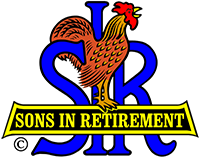 Name:Name:Name:Name: 